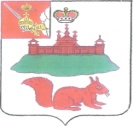 АДМИНИСТРАЦИЯ КИЧМЕНГСКО-ГОРОДЕЦКОГО МУНИЦИПАЛЬНОГО РАЙОНА ВОЛОГОДСКОЙ ОБЛАСТИ ПОСТАНОВЛЕНИЕ  от  09.02.2018 г  № 102       с. Кичменгский ГородокО внесении изменений в постановлениеадминистрации района от 19.10.2012 года № 487В целях исполнения наказания лицами, которым назначено административное наказание в виде обязательных работ, в соответствии с  частью 2 статьи 32.13 Кодекса Российской Федерации об административных правонарушениях, по согласованию с Отделом судебных приставов по Кичменгско-Городецкому району администрация района ПОСТАНОВЛЯЕТ:Внести в постановление администрации Кичменгско-Городецкого муниципального района от 19.10.2012 года № 487 «Об определении видов обязательных работ и перечня организаций для отбывания административного наказания в виде обязательных работ» изменения, изложив Приложение в новой редакции согласно Приложению к настоящему постановлению.2. Настоящее постановление вступает в силу после его официального опубликования в районной газете «Заря Севера» и подлежит размещению на официальном сайте Кичменгско-Городецкого муниципального района в информационно-телекоммуникационной сети «Интернет».Руководитель администрации                                                                                 Кичменгско – Городецкого муниципального района                         С.А.ОрдинПриложение к постановлению администрации Кичменгско-Городецкого муниципального района  от  09.02.2018 г  № 102ПЕРЕЧЕНЬОРГАНИЗАЦИЙ, В КОТОРЫХ ЛИЦА, КОТОРЫМ НАЗНАЧЕНОАДМИНИСТРАТИВНОЕ НАКАЗАНИЕ В ВИДЕ ОБЯЗАТЕЛЬНЫХ РАБОТ,ОТБЫВАЮТ ОБЯЗАТЕЛЬНЫЕ РАБОТЫМуниципальные бюджетные образовательные учреждения района;Бюджетные учреждения культуры района и сельских поселений;БУЗ ВО «Кичменгско-Городецкая ЦРБ» им. В.И. Коржавина;ООО «Жилищник»;ООО «Комсервис»;ООО Торговый центр «Удача»;ООО «Лесторг-Хлеб»;Кичм-Городецкий райпотребсоюз, Городецкое сельпо, Шонгское сельпо, Нижнеенангское сельпо;ПО «Единство»; ПО «Хлеб»; Общество с ограниченной ответственностью «Астра»; Общество с ограниченной ответственностью «Людмила»; Общество с ограниченной ответственностью «Мясо»; Общество с ограниченной ответственностью «Юглеспром»; Общество с ограниченной ответственностью «Городок-лес»; Общество с ограниченной ответственностью «Кич-Городокавтотранс»; Общество с ограниченной ответственностью «Курилово»; Общество с ограниченной ответственностью «Союз»;  Общество с ограниченной ответственностью «Енангское»; Общество с ограниченной ответственностью Агрофирма «Ентала»; Общество с ограниченной ответственностью «Кичменгский лен»; Общество с ограниченной ответственностью «Шаратановское»; Сельскохозяйственный производственный кооператив «Шонгский»; Сельскохозяйственный производственный кооператив «Альянс»; Сельскохозяйственный производственный кооператив «Агрофирма «Еловино»; Сельскохозяйственный производственный кооператив (колхоз) «Майский»; Сельскохозяйственный производственный кооператив (колхоз) «Правда»; Сельскохозяйственный производственный кооператив (колхоз) «Родина»; Сельскохозяйственный производственный кооператив «Восток»; Сельскохозяйственный производственный кооператив «Маяк»; Сельскохозяйственный производственный кооператив (колхоз) «Пахарь»; Сельскохозяйственный производственный кооператив (колхоз) «Светица»; Муниципальное унитарное предприятие «Кичменгско-Городецкое муниципальное имущество»; Индивидуальный предприниматель Некипелов С.А.; Индивидуальный предприниматель Клевцов В.И.; Индивидуальный предприниматель Карандашев С.В.; Индивидуальный предприниматель Пахолков В.Г.; Индивидуальный предприниматель Коряковский А.А.; Индивидуальный предприниматель Шаравин С.Г.; Индивидуальный предприниматель Пудышев В.Г.; Индивидуальный предприниматель Губанов А.А.; Индивидуальный предприниматель Балуев С.И.